Cévní soustava (srdce)V tomto pracovním listu se podíváme na nejdůležitější sval lidského těla – srdce. Díky jeho práci cirkuluje v našem těle krev. Je to životně důležitý orgán, a pokud přestane některá z jeho částí adekvátně pracovat, může to velmi rychle ohrozit lidský život. Srdce – léčba srdeční arytmieJak funguje umělé srdceMěření tlaku________________________________________________________Anatomie srdce V obrázku níže označte popiskem: aortu, dolní dutou žílu, pravou komoru a levou síň.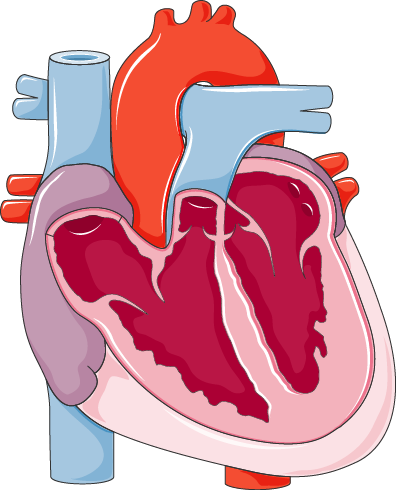 Okysličení a odkysličená krevV obrázku pod otázkou č. 1 vyšrafujte část srdce, ve které proudí odkysličená krev.Srdeční tep a tlakDo tabulky doplňte, která jednotka se týká srdečního tepu a která krevního tlaku.K odpovědím níže zformulujte stylisticky i biologicky správnou otázku.4a. Vaše otázka:      odpověď: trojcípá chlopeň4b. Vaše otázka:        odpověď: z levé komorySrdeční stahObrázek zcela vlevo označte číslem 1; ostatní obrázky očíslujte podle toho, jak jdou jednotlivé fáze srdečního stahu za sebou.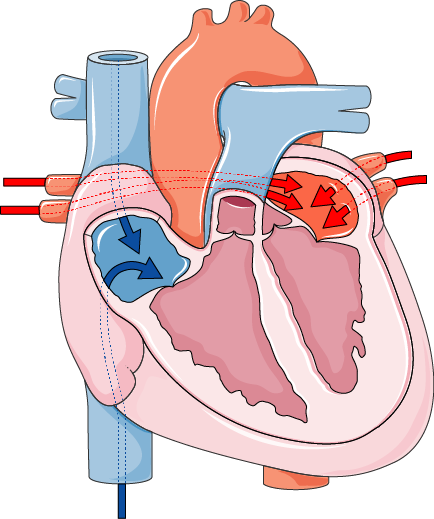 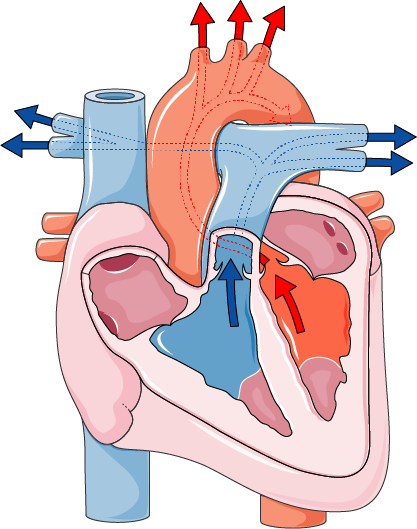 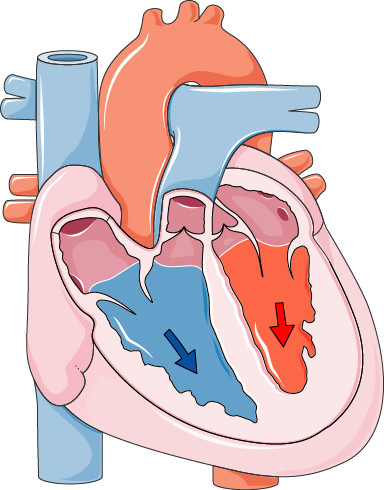 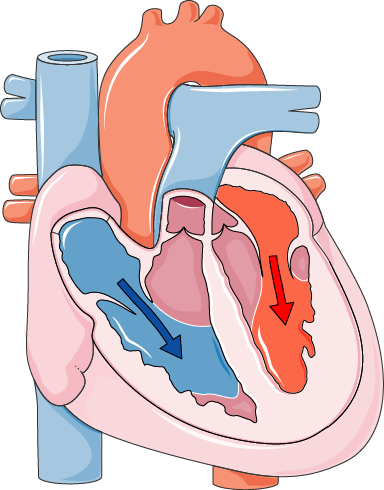 Převodní systém srdečníSepište stručný odstavec souvislého a biologicky správného textu (maximálně tři věty jednoduché), kde použijete všechna následující slova (slova můžete libovolně skloňovat či použít v mn. č.). Slova v textu podtrhejte: SA uzel, převodní systém srdeční, pravá síň, horní dutá žila.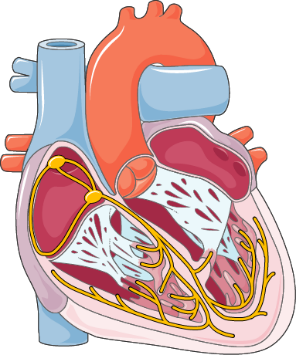 Co jsem se touto aktivitou naučil(a):………………………………………………………………………………………………………………………………………………………………………………………………………………………………………………………………………………………………………………………………………………………………………Zdroje obrázků:anatomie srdce: https://smart.servier.com/smart_image/smart-heart-sagittal/převodní systém srdeční: https://smart.servier.com/smart_image/heart-conduction/srdeční stah 1–4:https://smart.servier.com/smart_image/the-cardiac-cycle/https://smart.servier.com/smart_image/smart-the-cardiac-cycle/https://smart.servier.com/smart_image/tsmart-he-cardiac-cycle-ov/https://smart.servier.com/smart_image/smart-the-cardiac-cycle-overview/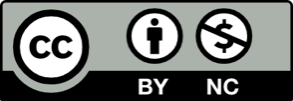 mmHgbpm